Обратите внимание на данные рекомендации1. Будьте внимательны к ребенку, заботливы и терпеливы2. Приучайте ребенка к детскому саду постепенно.3. Обязательно сообщите воспитателю о привычках и склонностях ребенка4. Если вы видите, что малыш начинает заболевать, лучше сделать перерыв в посещении детского сада.5. Поддерживайте дома спокойную обстановку.6. Не перегружайте ребенка новой информацией7. Рассказывайте ребенку про детский сад только хорошее и никогда не пугайте детским садом.8. Будьте спокойны, не проявляйте перед ребенком своего беспокойства и растерянности.9. Дайте ребенку с собой любимую игрушку или какой-либо предмет, напоминающий о доме.10. Принесите в группу свою фотографию.11. Будьте внимательны к ребенку, когда забираете его из сада.12. После детского сада погуляйте с ребенком в парке, на детской площадке, дайте ему возможность подвигаться, поиграть, побегать.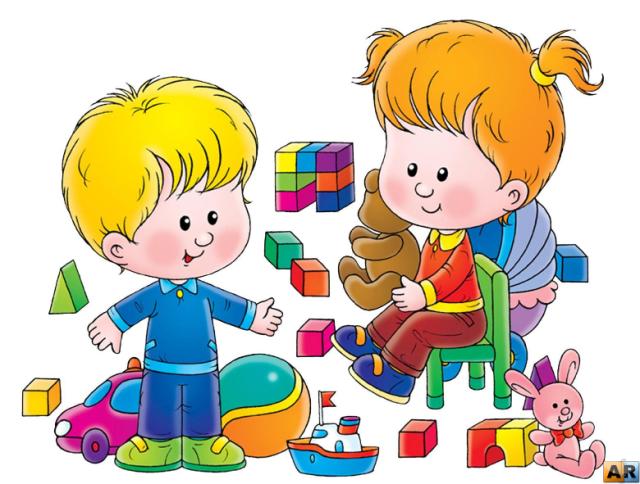 13. Устройте семейный праздник вечером.14. Демонстрируйте ребенку свою любовь и заботу.15. Будьте терпеливы.Обратите внимание на данные рекомендации1. Будьте внимательны к ребенку, заботливы и терпеливы2. Приучайте ребенка к детскому саду постепенно.3. Обязательно сообщите воспитателю о привычках и склонностях ребенка4. Если вы видите, что малыш начинает заболевать, лучше сделать перерыв в посещении детского сада.5. Поддерживайте дома спокойную обстановку.6. Не перегружайте ребенка новой информацией7. Рассказывайте ребенку про детский сад только хорошее и никогда не пугайте детским садом.8. Будьте спокойны, не проявляйте перед ребенком своего беспокойства и растерянности.9. Дайте ребенку с собой любимую игрушку или какой-либо предмет, напоминающий о доме.10. Принесите в группу свою фотографию.11. Будьте внимательны к ребенку, когда забираете его из сада.12. После детского сада погуляйте с ребенком в парке, на детской площадке, дайте ему возможность подвигаться, поиграть, побегать.13. Устройте семейный праздник вечером.14. Демонстрируйте ребенку свою любовь и заботу.15. Будьте терпеливы.